PIANO ANNUALEVISITE GUIDATE VIAGGI D'ISTRUZIONEESCURSIONI NEL TERRITORIO A.S. 2019/2020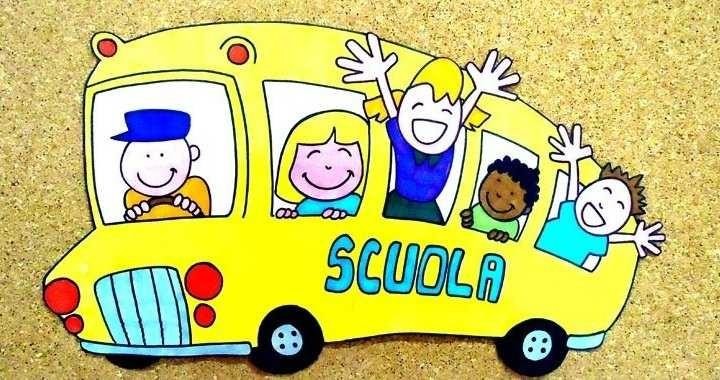 SCUOLA DELL'INFANZIA SCUOLA PRIMARIASCUOLA SECONDARIA DI 1° GRADONei giorni 4 – 5 - 6 Settembre 2019 nel plesso di Scuola Secondaria di 1° Grado “S.  Riccobono” si è riunita la Commissione Visite Guidate e Viaggi d’Istruzione per elaborare le proposte per l’a.s.2019/20.Coordinano i lavori le docenti Rimi Rosalia, Mirto Rosanna e Ricotta Filippa Alessandra. La docente Ricotta è stata impegnata anche nella commissione formazione classi Scuola Primaria.Fanno parte della Commissione i docenti rappresentanti di tutte le classi della scuola primaria dei due plessi “G. Falcone” e “P. Mattarella”: Giambalvo, Matranga Giorgia, Marsala Elvira, Todaro; rappresentanti di tutte le classi della scuola dell’Infanzia dei due plessi “Rodari” e “Mattarella”: Basile Rosangela, Culotta, Martorana, Migliore, Paladino, Parisi; rappresentanti di tutte le classi della Scuola Secondaria di I grado “S. Riccobono”: Ales Calogera, Cannone, Gioia, Lanzarone, Macaluso, Zora. In una prima fase i docenti, raccolte le schede di rilevazione delle varie proposte di uscite nel territorio, delle visite guidate e dei viaggi d’istruzione, consapevoli del fatto che queste fanno parte integrante del percorso formativo di ciascuna scolaresca, si sono riuniti in seduta plenaria per elaborare il Piano Annuale delle Visite Guidate e definire gli itinerari relativi ai percorsi didattici di ciascun ordine di scuola. Tenuto conto di quanto suddetto, le diverse proposte sono state discusse e formalizzate nel seguenteprospetto:Scuola PrimariaVisite guidate I.G. / M.G PLESSI: “G. Falcone” – “ P. Mattarella” Classi primeClassi secondeClassi terzeClassi quarteClassi quinteVIAGGI D’ISTRUZIONECLASSI QUINTE –SCUOLA PRIMARIAScuola dell’InfanziaVisite guidate I.G. / M.G Scuoladell’Infanzia	“ViaGaribaldi” plesso MattarellaScuoladell’Infanzia	“G. Rodari”Scuoladell’Infanzia	“G. FALCONE”Scuola Secondaria di primo gradoVisite guidate I.G. / M.G                                                            Classi Prime	                                                       Classi Seconde e Terze	  Scuola Secondaria di primo gradoVIAGGI D’ISTRUZIONE                                                     Classi Seconde e Terze	ESCURSIONI NEL TERRITORIOSCUOLA PRIMARIA Servizio SCUOLABUS PLESSO FALCONE - PLESSO MATTARELLA                                                             Classi prime	                                                             Classi seconde	                                                             Classi terze	                                                               Classi quarte	                                                                Classi quinte	    SCUOLA DELL’INFANZIA“VIA GARIBALDI”- PLESSO MATTARELLA	Tutte le sezioni alunni di 5 anni	SCUOLA DELL’INFANZIAPLESSO FALCONE	Tutte le sezioni alunni di 5 anni	SCUOLA DELL’INFANZIAPLESSO RODARI	Tutte le sezioni alunni di 5 anni	ESCURSIONI NEL TERRITORIO - SCUOLA SECONDARIA DI PRIMO GRADO	             Tutte le classi	LE USCITE NEL TERRITORIO SI PROGRAMMERANNO IN ITINERE, DOPO LA STESURA DI PROGETTI CHE NE RICHIEDERANNO ULTERIORE CONOSCENZA ED            APPROFONDIMENTI O IN OCCASIONE DI EVENTUALI MANIFESTAZIONI, EVENTI, GEMELLAGGI.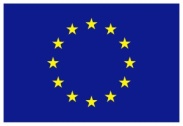 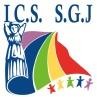 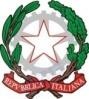 ISTITUTO COMPRENSIVO STATALE DI SAN GIUSEPPE JATOScuola dell’Infanzia, Primaria e Secondaria di 1° Grado ad indirizzo musicaleC/da Mortilli s.n.c. -C.A.P. 90048  San Giuseppe Jato (PA) - PAIC 884002E-mail :paic884002@pec.istruzione.it - paic884002@istruzione.it -  Tel. 091/8579953 -8579715- Fax  091/8573886http://www.icsangiuseppejato.gov.it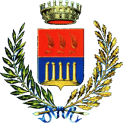 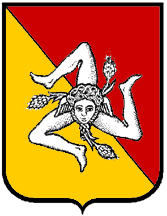 PLESSO Periodo/ DataPLESSO Periodo/ DataMetaMezzoDurataMATTARELLA (1^ opzione)               28/04/2020FALCONE22/04/2020CARINI: BIOPARCO DI SICILIAPULLMANI.G.MATTARELLA-############FALCONE27/04/2020MENFI (STOCCATELLO)/CASTELVETRANOPULLMANI.G.MATTARELLA (2^ opzione)28/04/2020FALCONE27/04/2020ALCAMO (Strada Provinciale):   FATTORIA AUGUSTALIPULLMANMGMATTARELLAIntero A.S.FALCONEIntero A.S.PALERMOSPETTACOLI TEATRALI E/O CINEMATOGRAFICILIBRERIA: “CARABA”(CONVENZIONE-GEMELLAGGIO) nell’ambito del progetto “IO LEGGO PERCHE’”                                                  SETTIMANA DAL 19 AL 27 OTTOBRE 2019PULLMANMG/I.G.PLESSO Periodo/ DataPLESSO Periodo/ DataMetaMezzoDurata##########FALCONE23/04/2020_POLIZZI GENEROSA: CENTRO ED. AMBIENTALE  “PACHA MAMA”PULLMANI.GMATTARELLA21/04/2020FALCONE23/04/2020CEFALU’: CENTRO DIDATTICO SERRA GUARNERI (’)PULLMANI.GMATTARELLA 21/04/2020##########SCIACCA –MUSEO GIOCATTOLO + LABORATORIO + CASTELLO INCANTATOPULLMANIGMATTARELLA27/03/2020o30/03/2020congiuntamente con il plesso FALCONEFALCONE30/03/2020PALERMO: MUSEO INTERNAZIONALE DELLE MARIONETTE “ANTONIO PASQUALINO”-( VISITA+ SPETTACOLO+LABORATORIO)PULLMANM.G.MATTARELLAIntero A.S.FALCONEIntero A.S.PALERMOSPETTACOLI TEATRALI E/O CINEMATOGRAFICIBIBLIOTECHELIBRERIA: “CARABA’ ”(CONVENZIONE-GEMELLAGGIO) nell’ambito del progetto “IO LEGGO PERCHE’”                                                  SETTIMANA DAL 19 AL 27 OTTOBRE 2019PULLMANMG/I.G.PLESSO Periodo/ DataPLESSO Periodo/ DataMetaMezzoDurataMATTARELLA  04 /05/2020FALCONE  27/04/2020MARSALA: SALINE “ETTORE INFERSA”- MUSEO REGIONALE ()ISOLA DI MOTHIA:... MUSEO WHITAKERPULLMANIMBARCADEROI.GMATTARELLA30/04/2020##############CARINI:  GROTTA DI CARBURANGELI-TOMBE PALEOCRISTIANE E CASTELLO PULLMANMG.MATTARELLA22/10/2020##############PALERMO: MUSEO GEMMELLARO + LIBRERIA “MODUS VIVENDI” – ABBINAMENTO CON IL PROGETTO “IO LEGGO PERCHÉ”PULLMANM.G##############FALCONE27/04/2020SCIACCA: MUSEO DEL GIOCATTOLO – CASTELLO INCANTATO-MUSEO DEL CARNEVALE-PORTO-MUSEO DEL SAPONEPULLMANI.G##############FALCONE27/04/2020congiuntamente con le classi primeMENFI (STOCCATELLO) – FATTORIA LOMBARDOPULLMAN- PULLMAN DA 52 POSTIe/o - PULLMAN DA 20 POSTII.G.MATTARELLAIntero A.S..FALCONE03/12/2019 teatro Massimo (in attesa di conferma)Intero A.S.PALERMOSPETTACOLI TEATRALI E/O CINEMATOGRAFICIBIBLIOTECHE /ARCHIVIO NAZIONALE LIBRERIA: “MODUS VIVENDI”(CONVENZIONE- GEMELLAGGIO) nell’ambito del               progetto “IO LEGGO PERCHE’”SETTIMANA DAL 19 AL 27 OTTOBRE 2019Vie dei TesoriPULLMANMG/I.G.############################SCIACCA  Le Vie dei TesoriPULLMANI.GMATTARELLAIntero A.S.FALCONEIntero A.S.ADESIONE ALLE INIZIATIVE PROMOSSE DAL FAI (visite e percorsi tematici, laboratori, concorsi....)/legambientePullmanMG/IGPLESSO Periodo/ DataPLESSO Periodo/ DataMetaMezzoDurataMATTARELLA07/04/2020############PALERMO: MUSEO GEMMELLARO – MUSEO SALINASPULLMANM.GMATTARELLA21 /10/2019############PALERMO: NECROPOLI PUNICA – LA CUBA –LIBRERIA MODUS VIVENDI(percorso abbinato al progetto IO LEGGO PERCHE’)PULLMANM.GMATTARELLA05/05/2020############AGRIGENTO: VALLE DEI TEMPLI –GIARDINO DELLA KOLIMBETRAMUSEO ARCHEOLOGICO REGIONALE - SCALA DEI TURCHIPULLMANI.G############FALCONE10/04/2020PALERMO: MUSEO GEMMELLARO – MUSEO SALINAS- NECROPOLI PUNICAPULLMANI.G.############FALCONE08/05/2020PETRALIA SOTTANA: SENTIERI ALBERI MONUMENTALI–PIANO BATTAGLIAPULLMANI.G.MATTARELLAIntero A.S.FALCONE03/12/2019 teatro Massimo (in attesa di conferma)Intero A.S.PALERMOSPETTACOLI TEATRALI E/O CINEMATOGRAFICIBIBLIOTECHE /ARCHIVIO NAZIONALELIBRERIA: “MODUS VIVENDI”(CONVENZIONE-GEMELLAGGIO) nell’ambito del               progetto “IO LEGGO PERCHE’SETTIMANA DAL 19 AL 27 OTTOBRE 2019LE VIE DEI TESORIPULLMANMG/I.G########################Sciacca _ - Le Vie dei TesoriPULLMANMG/IGMATTARELLAIntero A.S.FALCONEIntero A.S.Adesione al FAI – (visite e percorsi tematici, laboratori, concorsi)/LEGAMBIENTEPullmanMG/IGIntero A.S.Intero A.S.Adesione ad iniziative sulla legalità (nave della legalità ecc..)PullmanMG /IGIntero A.S.Intero A.S.Cittadinanza attiva: visite guidate finalizzate a manifestazioni ambientali e pulizia dell’ambiente (boschi, spiagge, parco giochi) in collaborazione con associazioni che operano nel territorio, Legambiente - Pro-Jato-Libera.PullmanMG/IGPLESSO Periodo/ DataPLESSO Periodo/ DataMetaMezzoDurataMATTARELLA(2^opzione)29/04/2020FALCONE20/04/2020      MARSALA: SALINE “ETTORE INFERSA”- MUSEO REGIONALE ISOLA DI MOTHIA: MUSEO WHITAKERPULLMAN-IMBARCADEROI.G.##############FALCONE20/04/2020TRAPANI (SALINE)- ERICEPULLMANI.G.MATTARELLA16/04/2020##############MADONIE: PARCO AVVENTURA PULLMANI.G.MATTARELLA10/12/2019##############PALERMO: COMANDO PROVINCIALE DEI CARABINIERI ( unità cinofile)PULLMANM.G.MATTARELLA(1^opzione)29/04/2020##############AGRIGENTO: VALLE DEI TEMPLI –GIARDINO DELLA KOLIMBETRA- MUSEO ARCHEOLOGICO REGIONALECASA DI PIRANDELLO-PULLMANI.G.MATTARELLAIntero A.S.FALCONEIntero A.S.PALERMO:SPETTACOLI TEATRALI E/O CINEMATOGRAFICI BIBLIOTECHE /ARCHIVIO NAZIONALE LIBRERIA: “MODUS VIVENDI”(CONVENZIONE-GEMELLAGGIO) nell’ambito del progetto “IO LEGGO PERCHE’”SETTIMANA DAL 19 AL 27 OTTOBRE 2019Vie dei tesoriPULLMANMG/I.G.############################                        Sciacca Vie dei TesoriPULLMANMG/IGMATTARELLAIntero A.S.FALCONEIntero A.S.Adesione al FAI – (visite e percorsi tematici, laboratori, concorsi)/LEGAMBIENTEPullmanMG/IGIntero A.S.Intero A .S.Adesione ad iniziative sulla legalità (nave della legalità ecc..)PullmanMG/IGIntero A.S.Intero A.S.Cittadinanza attiva: visite guidate finalizzate a manifestazioni ambientali e pulizia dell’ambiente (boschi, spiagge, parco giochi) in collaborazione con associazioni che operano nel territorio, Legambiente - Pro-Jato-Libera.Pullman MG/IGPeriodo/ DataPLESSOMetaMezzoDurataULTIMA DECADE DI APRILEMATTARELLA SIRACUSA E DINTORNIPULLMAN2GG/1 NOTTEULTIMA DECADE DI APRILEMATTARELLANAPOLI E DINTORNIOpzione1:  NAVE/PULLMANOpzione2: AEREO/PULLMAN3GG/2 NOTTIULTIMA DECADE DI APRILEMATTARELLAROMA E DINTORNIOpzione1: NAVE/PULLMANOpzione2: AEREO/PULLMAN3GG/2 NOTTIPeriodo/ DataPLESSOMetaMezzoDurata_14/05/2020                  Oaltra data in funzione della disponibilità del Teatro Massimo“Via Garibaldi”MATTARELLAPALERMO: TEATRO LIBERO/SPETTACOLOPULLMANM.G._5 o 6/ 03/2020_(insieme con plesso “Falcone”- scuola dell’infanzia)“Via Garibaldi”MATTARELLAPALERMO: TEATRO MASSIMO SPETTACOLOPULLMANM.G.24/04/2020“Via Garibaldi”MATTARELLAMISILMERI: FATTORIA DIDATTICA “PRATO VERDE” PULLMANI.G19 O 26 OTTOBREoppure attività in sede“Via Garibaldi”MATTARELLAPALERMO -LIBRERIA: “CARABA’”(CONVENZIONE-GEMELLAGGIO) nell’ambito del progetto “IO LEGGO PERCHE’”                                                       SETTIMANA DAL 19 AL 27 OTTOBRE 2019PULLMANM.G.Periodo/ DataPLESSOMetaMezzoDurata___/____/____ Data da definireG. RODARIPALERMO: TEATRO LIBERO/SPETTACOLOPULLMANM.G.___/____/____Data da definireG. RODARIPALERMO: TEATRO MASSIMO SPETTACOLOPULLMANM.G.         15/05/2020(insieme con plesso “Falcone-scuola dell’infanzia)G. RODARIALCAMO (STRADA PROVINCIALE): FATTORIA DIDATTICA AUGUSTALIPULLMANM.G.19 O 26 OTTOBREoppure attività in sedeG. RODARIPALERMO -LIBRERIA: “CARABA’”(CONVENZIONE-GEMELLAGGIO) nell’ambito del progetto “IO LEGGO PERCHE’”                                                       SETTIMANA DAL 19 AL 27 OTTOBRE2019PULLMANM.G.Periodo/ DataPLESSOMetaMezzoDurata___/____/____Data da definireG. FALCONEPALERMO: TEATRO LIBERO/SPETTACOLOPULLMANM.G._5 o 6/03/2020(insieme con plesso “Mattarella ”-scuola dell’infanzia)G. FALCONEPALERMO: TEATRO MASSIMO SPETTACOLOPULLMANM.G._15/05/2020(insieme con plesso “Rodari”-scuola dell’infanzia)G. FALCONEALCAMO (STRADA PROVINCIALE) :    FATTORIA DIDATTICA AUGUSTALIPULLMAN- PULLMAN DA 52 POSTIe/o - PULLMAN DA 20 POSTIM.G.19 O 26 OTTOBREoppure attività in sedeG. FALCONEPALERMO -LIBRERIA: “CARABA’”(CONVENZIONE-GEMELLAGGIO) nell’ambito del progetto “IO LEGGO PERCHE’”                                                       SETTIMANA DAL 19 AL 27 OTTOBRE 2019PULLMANM.G.Periodo/ DataPlessoMetaMezzoDurataIntero a.s.In uno dei gg. compresi dal  21 – al  26 ottobre        Mart. 03 dicembreMart. 04 febbraio  RiccobonoPALERMORappresentazioni teatrali e cinematografiche per le scuole con escursioni presso siti della città (siti, musei, mostre, librerie, biblioteche, eventi, giardini ecc.), itinerari e percorsi in stretta correlazione con i seguenti progetti/eventi:Palermo Apre le PortePalermo Rappresentazioni teatrali e / o musicaliTeatro Massimo e/o Politeama (classe di strumento) Palermo Scienza- esperienza insegna-Palermo le Vie dei TesoriLibrerie aderenti all’iniziativa “Io leggo Perché” - Palermo   Spettacolo musicale “Il Meraviglioso Circo della Luna” – teatro MassimoTeatro in lingua inglese “Peter Pan” - teatro Al Massimo   PullmanM.G./I.G.MGMGMGSab. 21 Marzo Partecipazione alla Giornata della memoria e dell’impegno in ricordo delle vittime delle mafie,PullmanM.G./IG.lun. 06 Aprile RiccobonoErice/Trapani(borgo medievale e castello di Venere; passeggiata guidata nella Riserva Naturale Orientata delle Saline di Nubia con open bus/centro storico Trapani)PullmanI. G.Giov. 30 aprileRiccobonoMonreale/ San Martino /Pioppo (Duomo, Chiostro, Villa, fabbrica ceramiche,  Restauro del libro presso l’abbazia di San Martino, visita fattoria didattica a Pioppo)PullmanMG/IGGiov. 7 maggioMazara del Vallo/Campobello di Mazara “ Il museo del Satiro Danzante” e il centro storico, quartiere della Kasbah,  R. N. O. “Gorghi Tondi”/CNR – IAS Capo Granitola – Centro nazionale Ricerche -Istituto per lo studio degli impatti antropici e sostenibilità in ambiente marino).PullmanIGmaggio 2020 (date da definire)RiccobonoMostre allestite presso il “No Mafia Memorial di Palermo”Nave della Legalità Insieme per non dimenticare - Anniversario delle stragi di Capaci e Via D’AmelioPullmanM.G.Intero a.s.RiccobonoCittadinanza attiva: visite guidate finalizzate a manifestazioni ambientali e pulizia dell’ambiente (boschi, spiagge, parco giochi) in collaborazione con associazioni che operano nel territorio, Legambiente - Pro-Jato-Libera.PullmanM.GIntero a.s.RiccobonoAgrigento- Trapani – Palermo e d’intorni in occasione di eventuali gemellaggiPullmanM.G/ I. G.2° Quadrimestre Classi di strumento musicalePartecipazione a concorsi musicali nel territorio regionalePullmanM.G./I.GIntero a.s.Tutte le classiAdesione al FAI – (visite e percorsi tematici, laboratori, concorsi)/LegambientePullmanMG/IGPeriodo/ DataPlessoMetaMezzoclassiDurataVen. 27 settembre RiccobonoLe Vie dei Tesori -Sciacca (AG)Pullman2^, 3^ M.G/I.G.Intero a.s.Ven. 25 ottobreIn abbinamento con “Io leggo Perché”Dal 21 al 26  ottobre In abbinamento con “Le  Vie dei Tesori”Mart  03 dicembreMart. 04 febbraio  RiccobonoPALERMORappresentazioni teatrali e cinematografiche per le scuole con escursioni presso siti della città (siti, musei, mostre, librerie, biblioteche, eventi, giardini ecc.), itinerari e percorsi in stretta correlazione con i seguenti progetti/eventi:Palermo apre le porteRappresentazioni teatrali e / o musicaliTeatro massimo e/o Politeama (classi di strumento)Palermo scienza- esperienza insegna-Palermo le Vie dei Tesori Palermo Librerie aderenti all’iniziativa “Io leggo Perché” Spettacolo musicale “Il Meraviglioso Circo della Luna” – teatro MassimoTeatro in lingua inglese “Peter Pan” – teatro Al Massimo (PA)Pullman2^, 3^Classi di   strumentoM.G.M.G./I.G.MGMGSab. 21 Marzo Partecipazione alla Giornata della memoria e dell’impegno in ricordo delle vittime delle mafie,PullmanM.G./IG. Merc. 25 marzo  RiccobonoSambuca  di Sicilia Borgodei Borghi d’Italia 2016 ( Chiesa Madre, Vicoli Saraceni,  Palazzo Panitteri - sede del Museo Archeologico,  chiesa del Carmine,  chiesa barocca di Santa Caterina, mostra permanente di sculture tessili dell’artista francese Sylvie Clavel)Pullman2^, 3^MG . Giov. 7 maggio  RiccobonoNicosia e dintorni (cattedrale, museo multimediale della montagna, birrificio...)Sutera borgo medievale, teatro Andromeda, spettacolo con il cantastorie.Isnello  Parco astronomico Gal Hassin; Castello dei Ventimiglia e Museo delle Scienze, la Matrice vecchia, fontana della Venere CipreaMazara del Vallo/Campobello di Mazara “ Il museo del Satiro Danzante” e il centro storico, quartiere della Kasbah,  R. N. O. “Gorghi Tondi”/CNR – IAS  Capo Granitola – Centro nazionale Ricerche -Istituto per lo studio degli impatti antropici e sostenibilità in ambiente marino).Pullman2^, 3^I.G.   MG./I.GSab. 9  maggio  Riccobono        Palermo/CInisiCommemorazione morte Peppino ImpastatoVisita casa memoria di Cinisi/percorso dei cento passi –Radio out Mostre allestite presso il “No Mafia Memorial di Palermo”Pullman2^, 3^M.G.Sab. 23 maggio  Palermo/CapaciGiornata della legalità e commemorazione della morte di Giovanni Falcone (Nave della legalità, …)Pullman2^, 3^MG Intero a.s.Cittadinanza attiva: visite guidate finalizzate a manifestazioni ambientali e pulizia dell’ambiente (boschi, spiagge, parco giochi) in collaborazione con associazioni che operano nel territorio, Legambiente - Pro-Jato ….Pullman2^, 3^      M.G.2° QuadrimestrePartecipazione a concorsi musicali nel territorio regionalePullman2^ e 3^ Classi strumento musicaleMG/I.G.Intero a.s.RiccobonoAgrigento- Trapani – Palermo e d’intorni in occasione di eventuali gemellaggiPullman2^, 3^M.G/ I. G.Intero a.s.Adesione al FAI – (visite e percorsi tematici, laboratori, concorsi)/LegambientePullmanMG/IG  Periodo/ DataPLESSOMetaMezzoDurata30/31 marzo RiccobonoISNELLOParco astronomico Gal Hassin; Castello dei Ventimiglia e Museo delle Scienze, la Matrice vecchia, fontana della Venere CipreaBus 1 p./ 2 gg.DAL 25-AL 27 marzoSICILIA ORIENTALESiracusa e dintorniModica/RagusaBus2 p./3 gg.Dal 23 al 27 marzoRiccobonoToscanaEmilia Romagna PugliaCampania aereo+busaereo+bus/Nave+busNave+busNave+bus4 o 5 gg.5/6 gg5/6 gg5 ggPresumibilmente prima settimana di Maggio (si attende pubblicazione bando concorso)RiccobonoPartecipazione a Concorsi musicali nel territorio regionale e nazionaleClassi di strumento (1^-2^-3^)Nave/Bus/aereoPLESSI Periodo/ DataPLESSI Periodo/ DataMetaMezzoDurataMATTARELLA5/11/2019 #############OLEIFICIO SIMONETTI SCUOLABUSORARIO CURRICOLAREMATTARELLA   Maggio 2020    (data da definire)FALCONE_14/02/2020BIBLIOTECA COMUNALE SCUOLABUSORARIO CURRICOLAREFALCONE Marzo 2020PANIFICIO MILLEFIORIA PIEDIORARIO CURRICOLAREPeriodo/ DataPLESSOMetaMezzoDurataMATTARELLA24 /10/2019#########CASEIFICIO BOFORMSCUOLABUSORARIO CURRICOLAREMATTARELLA12/03/2020FALCONE06/04/2020VIVAIO BIO-GARDENSCUOLABUSORARIO CURRICOLAREMATTARELLA11/11/2019#########OLEIFICIO SIMONETTISCUOLABUSORARIO CURRICOLAREMATTARELLAOttobre 2019#########PANIFICIO AGOSTAROA PIEDIORARIO CURRICOLARE#########FALCONE19/11/2019CASEIFICIO BOMMARITO  SCUOLABUSORARIO CURRICOLARE#########FALCONE      21/04/2020RIFUGIO FORESTALE (CERASA)SCUOLABUSORARIO CURRICOLAREPeriodo/ DataPLESSOMetaMezzoDurataMATTARELLA___/____/____ENTRO MESE DI OTTOBRE PREVIA DISPONIBILITA’ RICEVIMENTO UFFICIFALCONE03/03/2020PREVIA DISPONIBILITA’ RICEVIMENTO UFFICIMUNICIPIO – COMUNE DI SAN GIUSEPPE JATO (UFFICI)A PIEDIORARIO CURRICOLAREMATTARELLA_25/_10_/2019 O ALTRA DATA  ENTRO FINE OTTOBREFALCONE29/10/2020BIBLIOTECA COMUNALE DI SAN GIUSEPPE JATOA PIEDIORARIO CURRICOLAREMATTARELLA27 /04/ 2020#########PERCORSO FIUME JATOSCUOLABUSORARIO CURRICOLARE#########FALCONE12/11/2019CASEIFICIO BOMMARITOSCUOLABUSORARIO CURRICOLARE#########FALCONE22/10/2019OLEIFICIO SIMONETTISCUOLABUSORARIO CURRICOLAREMATTARELLA Intero a.s.FALCONEIntero a.s.Adesione al FAI – (visite e percorsi tematici, laboratori, concorsi)SCUOLABUSMGPLESSI Periodi/ DatePLESSI Periodi/ DateMetaMezzoDurataMATTARELLA         08/01/2020FALCONE04/05/2020    A PIEDIGROTTA GRANDE C/0 MONTE JATO (Presepe)SCUOLABUSORARIO CURRICOLAREMATTARELLA    30/09/2019FALCONE30/09/2019 LOCALITA’ MILITI PRESSO MONTE JATOA PIEDIORARIO CURRICOLAREMATTARELLA       28 /04 /2020#########GROTTE DI REITANO E DINTORNISCUOLABUSORARIO CURRICOLARE#########FALCONE20/04/2020PERCORSO FIUME JATOCHIUSASCUOLABUSORARIO CURRICOLARE#########FALCONE_16/03/2020CASEIFICIO BOMMARITOSCUOLABUSORARIO CURRICOLAREMATTARELLAIntero a.s. FALCONEIntero a.s. Adesione al FAI – (visite e percorsi tematici, laboratori, concorsi)SCUOLABUS ORARIO CURRICOLAREPLESSI Periodi/ DatePLESSI Periodi/ DateMetaMezzoDurataMATTARELLA        29 /10 /2019FALCONE#########MUSEO CASE D’ALIA (1)SCUOLABUSORARIO CURRICOLARE#########FALCONE24/04/2020MONTE JATO – CASE D’ALIASCUOLABUSORARIO CURRICOLAREMATTARELLA          15 /11 /2019             #########MUSEO CASE D’ALIA (2)SCUOLABUSORARIO CURRICOLAREMATTARELLA Intero a.s.FALCONEIntero a.s.Adesione al FAI – (visite e percorsi tematici, laboratori, concorsi)SCUOLABUSORARIO CURRICOLAREPeriodo/ DataPlesso MATTARELLAMetaMezzo  Durata      08_/11/ 2019“Via Garibaldi” MATTARELLAVIVAIO BIO-GARDENSCUOLABUSORARIO CURRICOLARE......29 /04/ 2020“Via Garibaldi” MATTARELLACASEIFICIO “POLIZZI” O “BOMMARITO”SCUOLABUSORARIO CURRICOLARE......14/ 02/2020“Via Garibaldi” MATTARELLAMUSEO ANTIQUARIUM CASE D’ALIASCUOLABUSORARIO CURRICOLARE......19/ 03/2020“Via Garibaldi” MATTARELLAVISITA ALTARI DI SAN GIUSEPPEA PIEDIORARIO CURRICOLAREPeriodo/ DataPlessoMetaMezzoDurata18/11/2020G. FALCONEVIVAIO BIO-GARDENSCUOLABUSORARIO CURRICOLARE09/04/2020G. FALCONECASEIFICIO “BOMMARITO”SCUOLABUSORARIO CURRICOLARE21/02/2020G. FALCONEMUSEO ANTIQUARIUM CASE D’ALIASCUOLABUSORARIO CURRICOLARE19/03/2020G. FALCONEVISITA ALTARI DI SAN GIUSEPPEA PIEDIORARIO CURRICOLAREPeriodo/ DataPlessoMetaMezzoDurata07/11/2019G. RODARIOLEIFICIO SIMONETTISCUOLABUSORARIO CURRICOLARE21/04/2020G. RODARICASEIFICIO “BOMMARITO”SCUOLABUSORARIO CURRICOLARE05/05/2020G. RODARIMUSEO ANTIQUARIUM CASE D’ALIAA PIEDIORARIO CURRICOLAREPeriodo/ DataClasseMetaMezzoDurataGiov. 31 ottobresecondeFiliera agroalimentare Caseificio Schirò, cantina c/da FeottoscuolabusM.G.Mart. 12 novembresecondeOleificio SimonettiScuolabusM.G.Sab. 11 gennaioPrime/Seconde/terzeCommemorazione della morte di Giuseppe di Matteo – Giardino della memoriaScuolabusM.G.Intero a.s.Prime-seconde-terzeCittadinanza attiva: Visita al Comune per incontri formativi Scuola busM.G Giov. 19 marzoTutte le classiVisita Altari di San Giuseppea piedi/scuolabusM.G.Sab. 21 Marzo Tutte le classiPartecipazione alla manifestazione in memoria delle vittime innocenti delle mafie in paese.a piedi/scuolabusM.G.Aprile (due giornate da stabilire)Classi secondeUscite nel territorio a cura della Pro-Jato (visita Grotta Grande e sentiero Militi)MGIntero a.s.Tutte le classiUscite nel territorio finalizzate a manifestazioni ambientali e pulizia dell’ambiente (scuola, parco giochi…) in collaborazione con associazioni che operano a difesa dell’ambiente.a piedi/scuolabusM.G.Intero a.s.Rappresentazioni teatrali  e cinematograficheCineforumScuolabus/a piediM.GIntero a.s. Partecipazione ai campionati sportivi studenteschi (centri sportivi del territorio e dintorni)scuolabusM.G.INTERO A.S.Tutte le classi Adesione al FAI – (visite e percorsi tematici, laboratori, concorsi)/LEGAMBIENTEscuolabus/a piediMG.